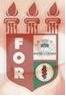 PLANILHA PARA CADASTROS DE LIVROS  BIBLIOTECA MARIA APARECIDA POURCHET CAMPOS        Classificação:       616.314                                  Código:	3675  Cutter:         L759e                                               Data: Turma 2018Autor(s):  Lins, Ana Letícia Simões; Lasalvia, Rafaela OliveiraTitulo: A EXPERIÊNCIA DE BULLYING DOS ALUNOS DE GRADUAÇÃO DA FACULDADE DE ODONTOLOGIA DO RECIFEOrientador(a): prof. Dra. Juliana GodoyCoorientador(a): Edição:  1ª        Editora  Ed. Do Autor     Local:  Recife    Ano:  2018  Páginas:  29Notas:  TCC – 1ª Turma graduação - 2018